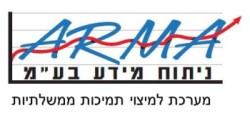 15/10/2013מספר התרעה: 1042
גב' זיוה שביטמנהלת המתנ"ס מועצה מקומית כסייפה

הנדון: התרעת קול קורא 3633 ו- 3634 תמיכה במוסדות תרבות בפריפריהזיוה שלום,
 אנו מבקשים להסב את תשומת לבך לכך שמשרד התרבות והספורט פרסם במרכב"ה שני מסמכי "קול קורא" לתמיכה מתקציב משרד התרבות והספורט לשנת 2013 עבור מוסדות תרבות שבפריפריה ועבור מוסדות תרבות ברשויות מקומיות שבפריפריה.תמצית הפרטים
מטרת התמיכה: חיזוק פעילותם המקצועית והאיכותית של מוסדות תרבות בפריפריה, בהתאם למטרות הממשלה לפעול לפיתוח ולקידום אזורי עדיפות לאומית ומתוך מתן העדפה מתקנת למוסדות תרבות בפריפריה, כדי להשוות את היקפה ואיכותה של הפעילות התרבותית המתקיימת בפריפריה והמוצעת לאוכלוסיה המתגוררת בה, לזו המתקיימת במרכז הארץ, בתחומים שבהם קיימים מבחני תמיכה בעלי אמות מידה כמותיות, אובייקטיביות ושוויוניות.גורם מפרסם: משרד התרבות והספורט – מנהל התרבות.תאריך פרסום: 15/10/2013.נוסח ההודעה שהתפרסמה – מצ"ב לינק.תאריך אחרון להגשה: 28/10/2013.אופן ההגשה: מערכת מרכב"ה.איש קשר לפרסום: ענת גיגי anatgi@most.gov.il   טל' 02-5601714 למי מיועד – רשויות בסוציואקונומי 1-6, מיקום באזורי עדיפות לאומית כהגדרתם בהחלטת ממשלה 1060 מ- 14 דצמ' 2009, מיקום קבע של המוסד בפריפריה והוא בעל וותק של שנתיים לפחות בתחום העיסוק.קריטריונים/מאצ'ינג – מצ"ב קישור למסמך הקריטריונים (תבחינים) העדכני המלא לתמיכת תרבות בפריפריה. יש לשים לב לסעיף 4 המפרט את כל תנאי הסף וגם את התבחינים הספציפיים לכל אחד מסוגי התמיכה המבוקשים -  אותם ניתן למצוא באתר התבחינים של משרד המשפטים – מצ"ב קישוראנו עומדים לרשותכם במענה לכל שאלה וכן, אם נדרש, אף באיסוף החומר, הכנתו והגשתו.


בברכה,
אריה מצליח-מנכ"ל
אָרְמָה ניתוח מידע בע"מ
טלפון 077-5605011   |   פקס 03-5606040  |	 מייל info@arma.co.il  |	אתר www.arma.co.il©    כל הזכויות שמורות לאָרְמָה ניתוח מידע בע"מ